Экскурсия в осенний  лес!Осень – одно из благоприятных времён года для наблюдений за изменениями в природе и осуществить их можно на прогулке. Ведь прогулка для детей всегда интересное событие. Это источник нового опыта и впечатлений. Достаточно собрать игрушки, выбрать подходящий маршрут, позвать друзей и можно отправляться гулять.    В один из погожих сентябрьских  деньков  педагоги  нашего детского сада  с детьми   подготовительной группы  совершили увлекательную, занимательную и познавательную прогулку на тему «Экскурсия в осенний лес».     Беседовали с детьми о пользе леса для человека. Определяли чем пахнет лес, слушали шум леса, закрепили правила безопасности и ПДД. Сколько же увлекательного, полезного, интересного узнали и увидели малыши, путешествуя по осеннему лесу, получили новые знания об окружающем, что вызвало у детей радостные крики, восторг, удивление. Дети наглядно увидели осенние изменения в природе. Возвращались с похода с песней "Солдатушки, бравы ребятушки" 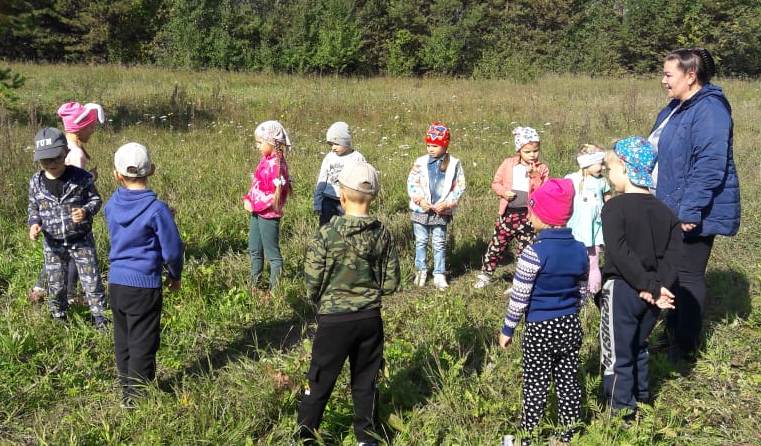 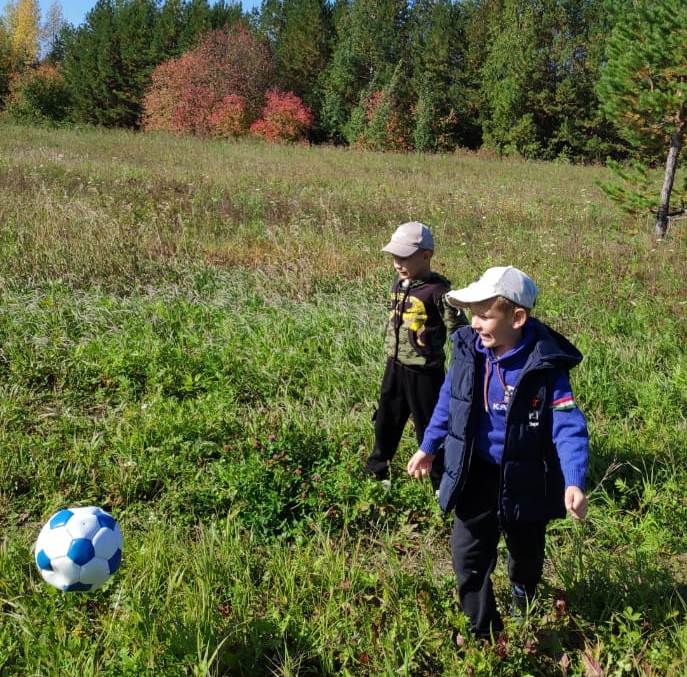 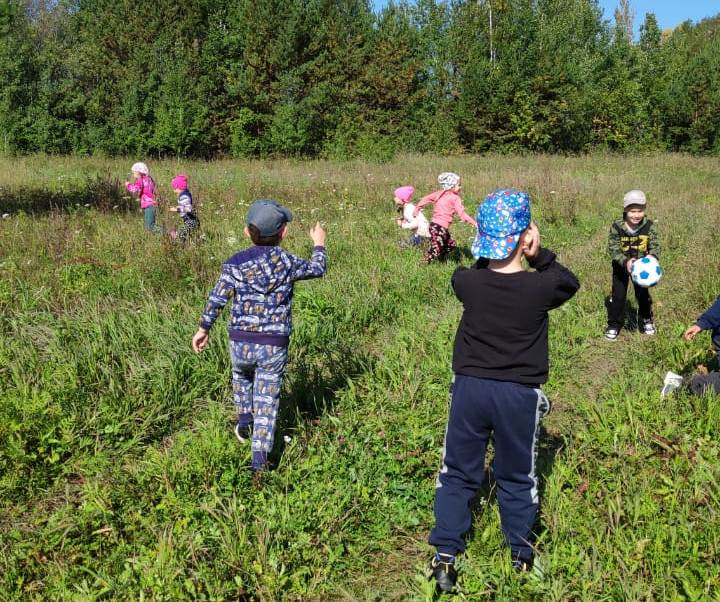 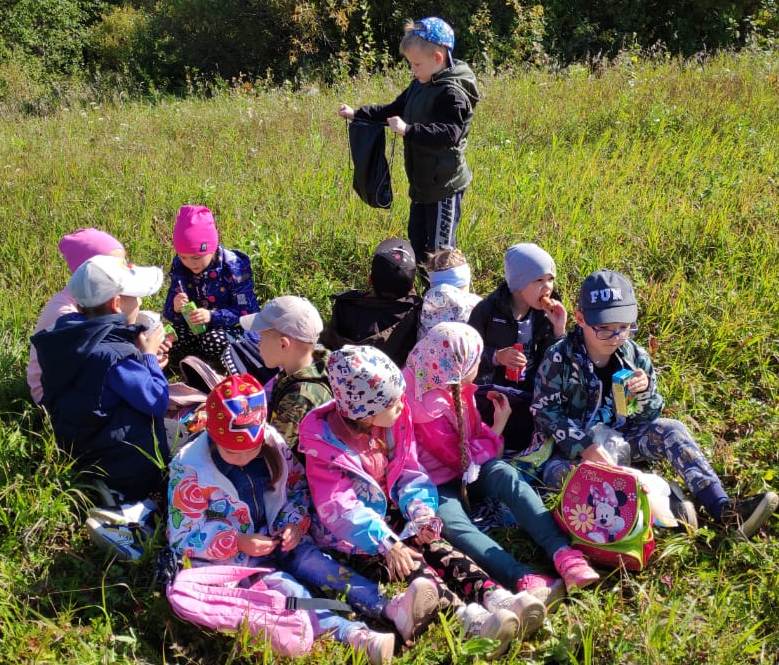 